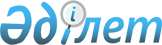 "Экономикалық ынтымақтастық және даму ұйымымен өзара іс-қимыл жасау жөнінде кеңес құру туралы" Қазақстан Республикасы Үкіметінің 2010 жылғы 23 желтоқсандағы № 1406 қаулысына өзгерістер енгізу туралы
					
			Күшін жойған
			
			
		
					Қазақстан Республикасы Үкіметінің 2013 жылғы 5 шілдедегі № 696 қаулысы. Күші жойылды - Қазақстан Республикасы Үкіметінің 2014 жылғы 25 ақпандағы № 152 қаулысымен

      Ескерту. Күші жойылды - ҚР Үкіметінің 25.02.2014 № 152 қаулысымен.      Қазақстан Республикасының Үкіметі ҚАУЛЫ ЕТЕДІ:



      1. «Экономикалық ынтымақтастық және даму ұйымымен өзара іс-қимыл жасау жөнінде кеңес құру туралы» Қазақстан Республикасы Үкіметінің 2010 жылғы 23 желтоқсандағы № 1406 қаулысына мынадай өзгерістер енгізілсін:



      1) көрсетілген қаулымен бекітілген Экономикалық ынтымақтастық және даму ұйымымен өзара іс-қимыл жасау жөніндегі кеңестің ережесінде:



      7-тармақ мынадай редакцияда жазылсын:



      «7. Қазақстан Республикасы Экономика және бюджеттік жоспарлау министрлігі Кеңестің жұмыс органы болып табылады.»;



      2) көрсетілген қаулыға қосымша осы қаулының қосымшасына сәйкес жаңа редакцияда жазылсын.



      2. Осы қаулы қол қойылған күнінен бастап қолданысқа енгізіледі.      Қазақстан Республикасының

      Премьер-Министрі                                     С. Ахметов

Қазақстан Республикасы

Үкіметінің      

2013 жылғы 5 шілдедегі

№ 696 қаулысына    

қосымша        

Қазақстан Республикасы  

Үкіметінің        

2010 жылғы 23 желтоқсандағы

№ 1406 қаулысына      

қосымша           

Экономикалық ынтымақтастық және даму ұйымымен өзара іс-қимыл

жасау жөніндегі кеңестің құрамыОрынбаев                  - Қазақстан Республикасы Премьер-

Ербол Тұрмаханұлы           Министрінің орынбасары, төрағаҚұсайынов                 - Қазақстан Республикасының Экономика және

Марат Әпсеметұлы            бюджеттік жоспарлау вице-министрі,

                            төрағаның орынбасары (ЭЫДҰ-ның Инвестиция

                            комитеті)Байтенов                  - Қазақстан Республикасы Экономика және

Алмас Нұрланұлы             бюджеттік жоспарлау министрлігінің

                            Инвестициялық саясат департаменті

                            директорының орынбасары, хатшыОспанов                   - Қазақстан Республикасы Табиғи

Мұрат Мағауияұлы            монополияларды реттеу агенттігінің

                            төрағасыСмайылов                  - Қазақстан Республикасы Статистика

Әлихан Асханұлы             агенттігінің төрағасыАқышев                    - Қазақстан Республикасы Ұлттық Банкі

Данияр Талғатұлы            төрағасының орынбасары (келісім бойынша)Жошыбаев                  - Қазақстан Республикасы Сыртқы істер

Рәпіл Сейітханұлы           министрінің бірінші орынбасарыГромов                    - Қазақстан Республикасы Қорғаныс

Сергей Николаевич           министрінің орынбасарыБекетаев                  - Қазақстан Республикасы Әділет

Марат Бақытжанұлы           министрлігінің жауапты хатшысыӘбенов                    - Қазақстан Республикасының Білім және

Мұрат Абдуламитұлы          ғылым вице-министріАхметов                   - Қазақстан Республикасының Еңбек және

Серік Әбжәлиұлы             халықты әлеуметтік қорғау вице-министріБектұров                  - Қазақстан Республикасының Көлік және

Азат Ғаббасұлы              коммуникация вице-министріДәленов                   - Қазақстан Республикасының Қаржы вице-

Руслан Ерболатұлы           министрі (ЭЫДҰ-ның Салық саясаты және

                            салықтық әкімшілендіру орталығы)Жұманғарин                - Қазақстан Республикасының Өңірлік даму

Серік Мақашұлы              вице-министрі (ЭЫДҰ-ның Аумақтық даму,

                            индустрия, инновация және кәсіпкерлік

                            комитеті)Ысқақов                   - Қазақстан Республикасының Қоршаған

Мәрлен Нұрахметұлы          ортаны қорғау вице-министріҚырықбаев                 - Қазақстан Республикасының Мәдениет

Арман Оразбайұлы            және ақпарат вице-министріСмайылов                  - Қазақстан Республикасының Төтенше

Жанболат Аманкелдіұлы       жағдайлар вице-министріТолыбаев                  - Қазақстан Республикасының Ауыл

Марат Еркінұлы              шаруашылығы вице-министрі (ЭЫДҰ-ның

                            Ауыл шаруашылығы комитеті)Төкежанов                 - Қазақстан Республикасының Денсаулық

Болат Тұрғанұлы             сақтау вице-министрі (ЭЫДҰ-ның Денсаулық

                            комитеті)Тұрғынбаев                - Қазақстан Республикасы Ішкі істер

Ерлан Заманбекұлы           министрінің орынбасарыЛукин                     - Қазақстан Республикасы Экономикалық

Андрей Иванович             қылмысқа және сыбайлас жемқорлыққа

                            қарсы күрес агенттігі (қаржы полициясы)

                            төрағасының бірінші орынбасары

                            (келісім бойынша)Есентаев                  - Қазақстан Республикасы Спорт және

Тастанбек Құтжанұлы         дене шынықтыру істері агенттігі

                            төрағасының орынбасарыКөмекбаев                 - Қазақстан Республикасы Мемлекеттік қызмет

Әли Амантайұлы              істері агенттігі төрағасының орынбасары

                            (ЭЫДҰ-ның Мемлекеттік басқару комитеті)

                            (келісім бойынша)Мәтішев                   - Қазақстан Республикасы Бәсекелестікті

Әлиақпар Болатұлы           қорғау агенттігі төрағасының орынбасары

                            (Монополияға қарсы агенттік)Ертілесова                - «Ұлттық талдамалық орталық» акционерлік

Жаннат Жұрғалиқызы          қоғамы Директорлар кеңесінің төрайымы,

                            Қазақстан Республикасы Премьер-

                            Министрінің штаттан тыс кеңесшісі

                            (келісім бойынша)Ежов                      - «Ұлттық талдамалық орталық» акционерлік

Владислав Николаевич        қоғамының басқарма төрағасы

                            (келісім бойынша)
					© 2012. Қазақстан Республикасы Әділет министрлігінің «Қазақстан Республикасының Заңнама және құқықтық ақпарат институты» ШЖҚ РМК
				